Керівництво з експлуатації – UKR	Шановний покупець!Дякуємо за те, що Ви обрали наш пристрій. Щоб скористатися всіма можливостями пристрою і продовжити термін його служби дотримуйтесь рекомендацій наведених у даному керівництві.Інформація про серійний (заводський) номер придбаного вами пристрою, дату його виготовлення, про термін його служби, про умови гарантії, про місцезнаходження осіб, уповноважених на прийняття претензій від споживача та/або які проводять ремонт і технічне обслуговування продукції «ASTRO», розміщена в даному керівництві та/або гарантійному талоні, що входить до комплектності виробу. Дане керівництво містить інформацію про технічні характеристики пристрою, про елементи керування, перелік заходів безпеки. Ігнорування або недотримання описаних заходів може призвести до пошкодження пристрою, перебоїв у його роботі або до виходу з ладу.Характеристики моделіДві активні SIM-карти GSM: 900/1800SMS/GPRSДисплей: 2.8’’ кольоровий РК, 240x320 пікс.ВібровикликBluetooth 2.0Фото/відеокамераВбудований аудіо/відео плеєрFM-радіо: 87.5-108.0 МГцСлот розширення: microSD (до 32 Гб)Інтерфейс micro-USBАкумулятор: літій-іоний 800 мАгРоз’єм для навушників 3.5 ммРозмір: 109*58*19,5 ммВага: 107 гКомплект поставкиМобільний телефон	1шт.Акумулятор	1шт. USB-кабель	1шт.Зарядний пристрій	1шт.Керівництво з експлуатації	1прим.Гарантійний талон	1прим.Рекомендується використовувати з пристроєм тільки ті аксесуари, які входять в комплект постачання. Аксесуари, що не входять в комплект постачання, можуть бути несумісні з цим пристроєм.Примітка: Виробник пристрою залишає за собою право змінювати комплектацію в тому випадку, якщо це не перешкоджає використанню виробу за основним призначенням.Вказівки з експлуатаціїЦей телефон призначено тільки для мобільного використання. Вказівки з експлуатації призначені для того, щоб допомогти Вам правильно користуватися телефоном без загрози для безпеки людей та матеріальних цінностей, та зберігати термінал в робочому стані. Уважно ознайомтесь з цим розділом та суворо виконуйте наведені в ньому інструкції. Пристрій не призначено для використання у вибухонебезпечних середовищах.УВАГА! Зовнішній вигляд виробу може відрізнятися від малюнків наведених у інструкції.Правила користування зарядним пристроєм і акумуляторамиЗарядні пристрої та акумуляторні батареї (АКБ) слід використовувати лише за прямим призначенням;Забороняється розбирати, модифікувати або нагрівати мережевий зарядний пристрій (МЗП) та акумулятор, а також викликати коротке замикання на їх контактах;Не допускається відрізати, пошкоджувати, модифікувати кабель МЗП або USB-кабель, а також затискати їх або ставити на них важкі предмети. Будь-які подібні дії можуть викликати коротке замикання і призвести до пожежі, або ураження електричним струмом;Використовуйте лише сумісні з Вашим телефоном акумулятори та зарядні пристрої. Використання будь-яких інших комплектуючих, аксесуарів і приладдя, крім рекомендованих для даного обладнання його виробником, може призвести до поломки пристрою, травмі і становити загрозу безпеці для самого пристрою та його власника;Для зарядки пристрою не використовуйте пошкоджені кабелі живлення або штепселя, а також незафіксовані розетки;Забороняється використання АКБ і МЗП в умовах підвищеної вологості, торкатися до обладнання вологими руками або поміщати їх у воду;Забороняється відключати телефон з розетки, тягнучи за кабель живлення;Не згинайте кабель живлення;Уникайте впливу прямого сонячного світла на АКБ;Не користуйтеся пошкодженими або протікаючими літій-іонними акумуляторами. У випадку протікання акумулятора уникайте потрапляння електроліту на шкіру і в очі. Якщо попадання відбулося, промийте ушкоджене місце достатньою кількістю води та зверніться до лікаря;Не кладіть акумулятори та телефони всередину або на поверхню нагрівальних приладів (радіаторів, кухонних плит і мікрохвильових печей) - при сильному нагріванні акумулятор може вибухнути;Акумулятори мають найкращу продуктивність в умовах нормальної кімнатної температури (20 ± 5) ° С.Не допускайте падіння АКБ, а також значних механічних та силових впливів на АКБ, які можуть призвести до пошкодження його корпусу - це може викликати витік електроліту і привести до травм, псування або вибуху пристрою;Звертайте увагу на маркування полярності на акумуляторі і виробі, щоб забезпечити правильне використання;Протирайте акумулятори чистою сухою ганчіркою, якщо вони забруднилися;Не залишайте акумулятори в режимі тривалого заряду;Зберігайте акумулятор при температурі від 0 ° C до 40 ° C.Після тривалого зберігання можливо знадобитися багаторазовий заряд і розряд акумуляторів, щоб досягти їх максимальної продуктивності;Виймайте акумулятор з виробу, коли не використовуєте його, і зберігайте його в чистому і сухому, недоступному для дітей місці;Утилізація АКБ здійснюється відповідно до вимог місцевого законодавства і інструкцій виробника АКБ. Забороняється знищувати АКБ шляхом спалювання. Обов’язково утилізуйте АКБ. Відомості про безпечної утилізації літій-іонних акумуляторів можна отримати в найближчому спеціалізованому сервісному центрі.Примітка: Виробник пристрою залишає за собою право комплектувати пристрій АКБ, що мають характеристики відмінні від зазначених. Правила користування телефонним апаратомВимикайте телефон, в тих місцях, де його використання заборонено або не рекомендується;Не використовуйте телефон поблизу інших електронних пристроїв(більшість електронних пристроїв використовують радіочастотні сигнали)-телефон може створювати перешкоди у їх роботі;Щоб уникнути перешкод у роботі медичних приладів забороняється використовувати телефон в лікарнях;Дотримуйтесь усіх правил і використання мобільних телефонів під час керування автомобілем-по можливості, відмовтеся від розмов в той час, коли Ви за кермом;Мобільний телефон має бути вимкнений протягом усього часу польоту на літаку;Уникайте потрапляння вологи на телефон - вологість і всі типи рідин можуть пошкодити електричні схеми телефону або інші важливі компоненти;Не використовуйте та не зберігайте телефон у запилених чи брудних місцях - пил може призвести до збоїв у роботі телефону;Не кладіть телефон на похилі поверхні або розташовані високо полки-падіння телефону може його пошкодити;Не слід давати потрапляти на телефон прямому сонячному промінню;Не зберігайте телефон поблизу джерела магнітного поля-вплив магнітного поля може призвести до збоїв у  роботі телефону або розрядці акумулятора, а також виходу з ладу електронних схем;Обережно поводьтеся з SIM-картами і картами пам’яті. Не виймайте картку при розмові, передачі та отриманні даних - це може призвести до пошкодження картки або пристроюЗовнішній вигляд телефону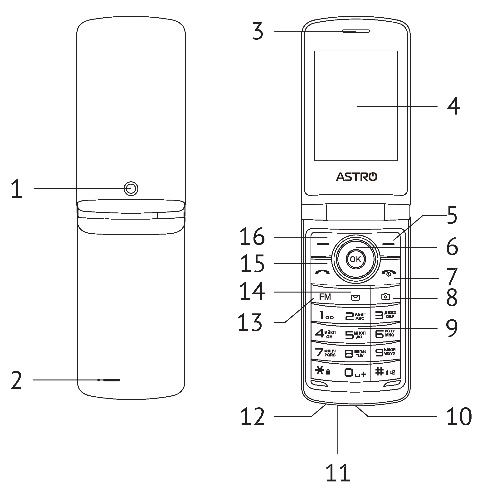 Значення символів на екрані телефонуПідготовка до роботиВстановлення SIM-карт Даний телефон дозволяє використовувати дві SIM-карти одночасно. Ви можете використовувати дві SIM-карти з різними номерами від різних постачальників послуг мобільного зв’язку.Перед початком установки SIM-карти переконайтеся в тому, що пристрій вимкнено. Якщо пристрій увімкнено, для його вимкнення натисніть та утримуйте клавішу «Відміна» (7 на схемі пристрою). Для встановлення SIM-карти в слот виконайте наступні дії:відкрийте кришку відсіку акумуляторної батареї;вставте  SIM-карти в роз’єми логотипом оператора до себе, контактами вниз.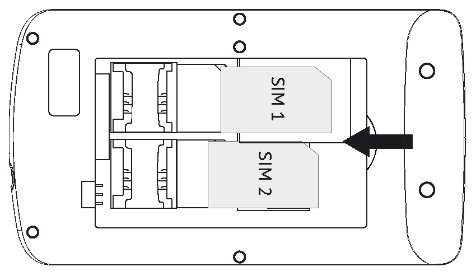 Будь-ласка, не вставляйте карту пам’яті в роз’єм для SIM-карти.Встановлення карти пам’ятіМобильний телефон обладнано слотом для карти пам’яті формату microSD. Для  встановлення карти виконайте наступні дії:відкрийте кришку батарійного відсіку;зніміть механізм кріплення microSD-карти з фіксації рухом «праворуч»;підніміть механізм фіксації вгору, звільнив місце для розміщення microSD-карти;вставте microSD-карту в роз’єм логотипом до себе та контактами вниз;опустіть механізм фіксації microSD-карти;закріпіть механізм фіксації microSD-карти рухом «ліворуч» (після вдалого закріплення Вы зможете почути характерний звук).Примітка: Пристрій підтримує роботу з картами пам'яті з максимальною ємністю 32ГБ.Експлуатація акумуляторної батареїВстановлення акумуляторної батареїДля встановлення батареї розмістіть її контактами вниз та логотипом ASTRO до себе. Якщо Ви бачете інформаційні позначення на батареї або інформацію перевернуто, Ви встановлюете батарею невірно,  існує вірогідність пошкодити контакти; 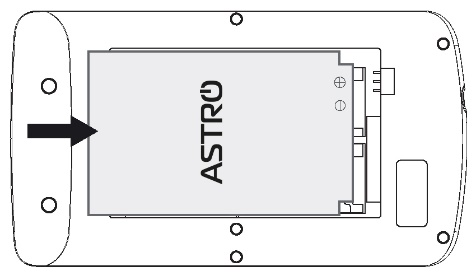 Після вірного розміщення батареї закрийте кришку та щільно притисніть її до корпусу.УВАГА!Перед діями з акумуляторною батареєю необхідно від’єднати зарядний пристрій. Якщо це не зробити можливе пошкодження телефону.Зарядка акумуляторної батареї.Перед зарядкою акумуляторної батареї уважно прочитайте розділ «Вказівки з експлуатації».Перед першим використанням пристрою зарядіть акумулятор повністю.Підключіть зарядний пристрій до мережі і вставте microUSB-роз’єм у відповідне гніздо на корпусі пристрою (під час зарядки значок живлення на екрані пристрою активується, що свідчитиме про успішний початок процесу зарядки).Рекомендується не від’єднувати пристрій доти, поки батарея зарядиться повністю.У момент повної зарядки акумулятора значок живлення на екрані пристрою буде повністю заповнений, а анімація, яка свідчить про процес зарядки, буде припинена.Вмикання та вимикання пристроюВмиканняПеред вмиканням пристрою уважно прочитайте розділ «Вказівки з експлуатації».Натисніть та утримуйте клавішу «Відміна» (7 на схемі пристрою) на протязі 2-х секунд. Після цього пристрій буде увімкнено, про що буде свідчити заставка на дисплеї. Пристрій буде завантажено  за декілька секунд.Примітка: якщо пристрій знаходиться в сплячому режимі,  для його увімкнення достатньо короткочасного натискання на будь-яку клавішу.Вимикання пристроюДля повного вимикання пристрою натисніть та утримуйте клавішу «Відміна» (8 на схемі пристрою), після чого апарат буде автоматично вимкнено через деякий час. Примітка:  У випадку низького заряду акумулятора, пристрій може бути вимикнено автоматично післе повідомлення користувача про існуючу проблему. При цьому всі  дані, що не збережено, могут бути загублені.Меню пристроюДля доступу до загального меню пристрою потрібно натиснути ліву функціональну клавішу (16 на схемі пристрою).Меню пристрою має  наступні пункти:Контакти – в цьому пункті містяться ваші контакти з переліком їх телефоних номерів та інших даних;Журнал викликів – меню відображає інформацію про пропущені, вихідні та вхідні виклики;Профіль – цей пункт дозволяє змінювати гучність, встановлювати різні мелодії на виклики та повідомлення, активувати тихий та віброрежим;Камера – розділ дозволяє створювати фото- та відєофайли. Використовуйте ліву функціональну клавішу для входу в меню додаткових налаштувань.Для швидкого переходу з головного екрану до камери використовуйте клавішу з відповідною позначкою (8 на схемі пристрою).Повідомлення – дозволяє створювати SMS-повідомлення та керувати ними на телефоні та SIM-картах. Для швидкого переходу з головного екрану до створення повідомлення використовуйте клавішу з відповідною позначкою (14 на схемі пристрою).Органайзер – доступ до додатків: календарю, ліхтарику, будильнику, калькулятору, Bluetooth;Файли – дозволяє контролювати стан пам’яті microSD карти, а також переглянути її зміст. В розділі ви маєте можливість переглянути інформацію про файлаи, перейменувати, копіювати або переміщати файли та папки, а також виконувати пошук по ним.Інструменти – в цьому розділі доступно декілька додатків, таких як: Інтернет, Ігра, Календар, Калькулятор, Світовий час, Будильник, Секундомір, Таймер, Електронна книга, Bluetooth, Сервіси мобільного оператора.Мультимедіа – доступ до відеокамери, диктофону, FM-радіо та галереї файлів;Налаштування - меню дозволяє керувати налаштуваннями телефонного аппарату;Можливі несправності та методи їх усуненняІнформація, викладена нижче, може допомогти Вам виявити і усунути найбільш поширені проблеми апаратної частини і програмного забезпечення, з якими Ви можете зіткнутися.Перед тим, як робити будь-які подальші дії, перевірте:- чи заряджений акумулятор;- чи збережеться несправність після перезавантаження пристрою;- чи коректно було проведене налаштування пристрою.Якщо Ви допустили помилки при налаштуванні пристрою або не впевнені в коректності зроблених Вами змін, спробуйте відновити початкові налаштування системи.Для відновлення налаштувань виконайте наступні дії: •	зайдіть у меню пристрою;•	відкрийте «Налаштування»;•	виберіть опцію «Скидання налаштувань»;•	для завершення скидання потрібно ввести пароль 1234. Збої у роботі карти пам’ятіСпочатку перевірте носій інформації на працездатність і при необхідності зверніться до його виробника.Також рекомендуємо провести наступні дії:•	переконайтесь в тому, що карта вставлена в призначений для неї роз’єм до кінця;•	переконайтесь в тому, що карта вставлена правильною стороною;•	можливо, карта пошкоджена. Спробуйте перевірити її працездатність на іншому пристрої;•	спробуйте витягти і повторно вставити карту пам’яті;•	спробуйте перезавантажити телефон.Запит паролівПри увімкненні телефону або під час його використання з'являється запит на введення одного з таких кодів:Телефон не вмикається•	перевірте заряд акумулятора, у разі розрядки приєднайте блок живлення та зачекайте не менше 10-ти хвилин;•	натисніть і утримуйте клавішу включення, не менше 5 сек;•	в тому випадку, якщо акумулятор заряджений, все рівно під’єднайте адаптер живлення і повторіть процедуру повторно;•	якщо пристрій не вмикається навіть після підзарядки, зверніться в службу підтримки або авторизований сервісний центр.Батарея швидко розряджаєтьсяМожливо, Ви використовуєте функції, що вимагають більших витрат енергії. Більш за все енергії витрачається на перегляд відео;спробуйте встановити більш економічні налаштування яскравості екрану;акумулятор розряджається швидше під час роботи при низькій температурі.Акумулятор не заряджаєтьсяПереконайтеся в тому, що блок живлення підключений до працюючої розетки. При підключенні адаптера живлення на пристрої повинен горіти світлодіодний індикатор заряду акумулятора;переконайтеся в тому, що ви використовуєте стандартний адаптер живлення, а не адаптер від іншого пристрою;акумулятор може не заряджатися під час роботи при високій температурі.Проблема зі здійсненням та / або прийомом викликів.Повідомлення про помилку доступу до мережіПроблема може бути викликана слабким сигналом мережі. Перемістіться в місце, де сигнал мережі більш стабільний;мережа може бути перевантажена (що актуально для місця з масовим скупченням людей). Перемістіться в менш людне місце.Неможливо здійснити вихідний виклик•	переконайтеся в тому, що була обрана потрібна SIM-карта;•	переконайтеся в тому, що присутній сигнал доступності мобільної мережі;•	переконайтесь в тому, що не активована функція заборони виклику для даного номеру телефона.Неможливо прийняти вхідний виклик•	переконайтеся в тому, що телефон увімкнено;•	переконайтеся в тому, що присутній сигнал доступності мобільної мережі;•	переконайтеся в тому, що на рахунку присутні кошти достатні для здійснення мобільного зв’язку;•	переконайтеся, що номер абонента котрий телефонує не розміщено в чорному списку.Умови транспортування та зберіганняТелефон в упакованому вигляді може транспортуватися в критих транспортних засобах будь-якого виду при температурі від мінус 25 до плюс 35 ºС, із захистом його від безпосереднього впливу атмосферних опадів, сонячного випромінювання і механічних пошкоджень. Згідно «Декларації про відповідність», пристрій зберігає працездатність і параметри при впливі кліматичних і механічних чинників:- температура навколишнього повітря від мінус 10°C до плюс 55°C; - відносна вологість 65% при +20°C і до 80% при +25°C.1- Камера2- Динамік3- Передній динамік 4- Дисплей5- Права функціональна клавіша6- Курсор. Дозволяє виконувати перегортання (вгору/вниз/ліворуч/ праворуч/ок) та вибір пунктів меню7-Клавіша «Відміна». Функціонал клавіши:- при тривалому натисненні вмикає або вимикає телефон;- під час виклику дозволяє відхилити вхідний; под час розмови закінчує виклик;- в інших випадках закінчує процеси, що відбуваються (наприклад, відміняє набір SMS, роботу плеєра и т.і.)8- Клавіша швидкого запуску камери 9- Цифрові та функціональні клавиіши 1-9 для набору номеру на головному екрані та для набору SMS в відповідному меню. Символи, що використовцються при наборі SMS або інших повідомлень, призначено відповідним клавішам. Клавіша 0 -вставка пробілу10- microUSB-роз’єм11- Роз’єм для підключення навушників12- Мікрофон13- Клавіша швидкого запуску FM-радіо14- Клавіша швидкого переходу до створення SMS-повідомлення15- Клавіша виклику SIM1/SIM216- Ліва функціональна клавішаСимволОписСимволОпис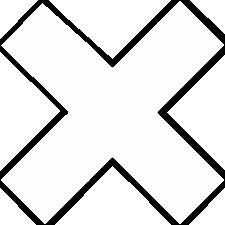 сигнал мережі відсутній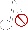 увімкнено тихий режим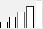 сигнал мережі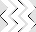 увімкнено вібро режим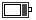 индикатор заряду батареї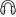 підключено навушники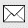 нове повідомлення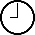 будильник увімкнено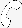 новий пропущений виклик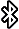 Bluetooth увімкнено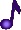 увімкнено загальний режим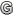 GPRS-інтернет з’еднання активноКодМожливе рішення проблемиПарольПароль запитується при увімкненні функціоналу блокування телефону PIN-кодЯкщо телефон вмикається в перший раз, або якщо увімкнений запит PIN-коду, потрібно ввести PIN-код, отриманий разом з SIM-картою.PUK-кодЯк правило, SIM-карта блокується після того, як кілька разів був введений невірний PIN-код. У цьому випадку слід ввести PUK-код, який надається оператором мобільного зв'язку.PIN2-кодМоже запитуватися при доступі до певних пунктів меню і функціоналу. PIN2-код, надається разом із SIM- картою. Додаткову інформацію щодо PIN2-коду можна отримати у Вашого оператора мобільного зв'язку.